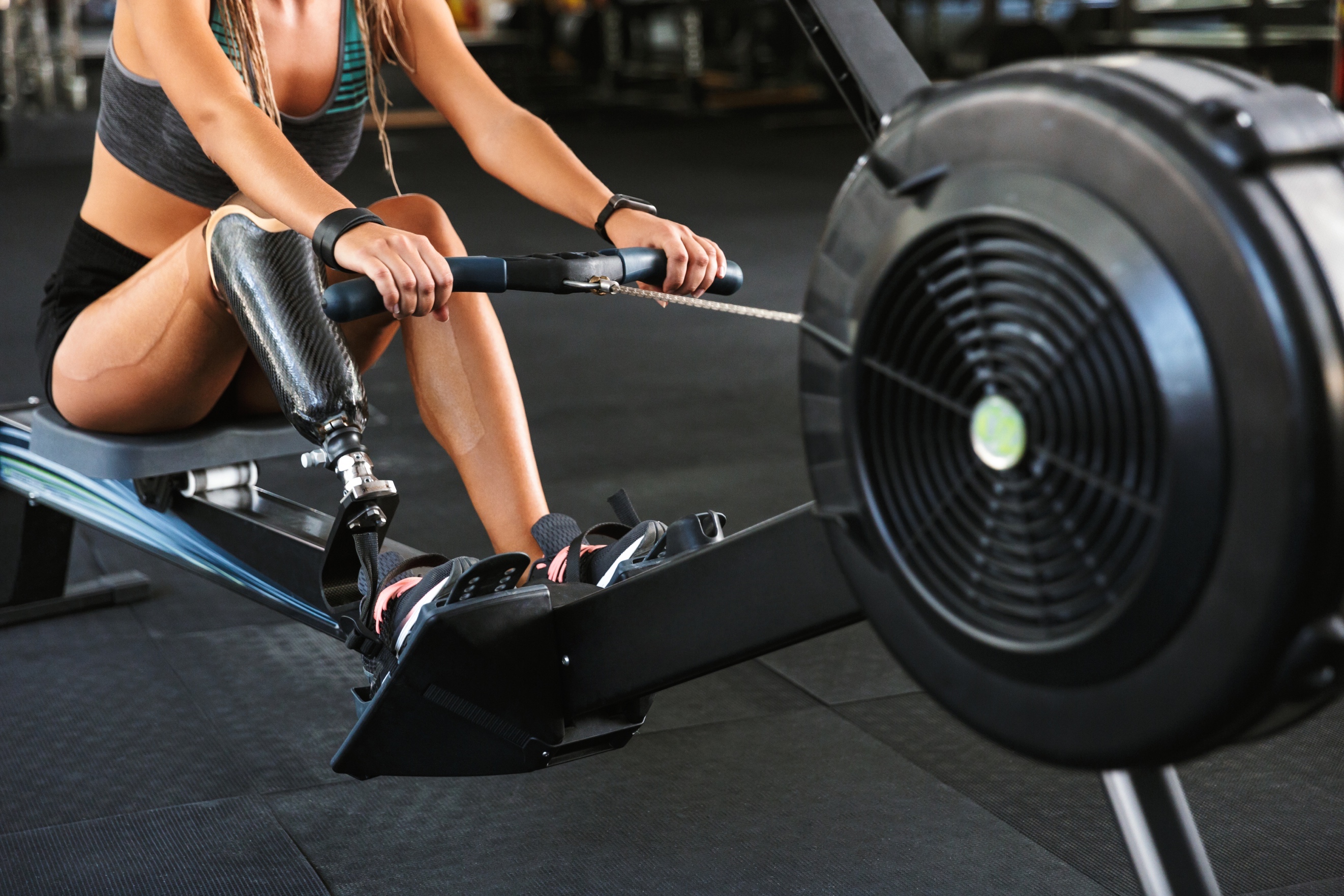 ContentsWhat are ‘Standards’?	3Overview of Disability Exercise Instructor	4Guided Learning Hours	5Completing the mapping toolkit	61. Professional roles and responsibilities when working with disabled participants	7Assessment Strategy: Professional roles and responsibilities	82. The key considerations affecting working with clients with disabilities	10Assessment Strategy: Key considerations affecting working with clients with disabilities	123. Support health and well-being for clients with disabilities	13Assessment Strategy: Support health and well-being for clients with disabilities	144. Collect and analyse information about clients with disabilities	16Assessment Strategy: Collect and analyse information about clients with disabilities	185. Plan exercise for clients with disabilities	20Assessment Strategy: Plan exercise for clients with disabilities	226. Instruct exercise session for clients with disabilities	24Assessment Strategy: Instruct exercise session for clients with disabilities	267. Evaluate and review exercise for clients with disabilities	28Assessment strategy: Evaluate and review exercise for clients with disabilities	29Scope/range/key words	30What are ‘Standards’?Standards are a statement of the skills and knowledge individuals need to perform safely and effectively in the workplace, and define competence in a work situation. Standards refer to the performance an individual must achieve when carrying out functions in the workplace, together with specifications of the underpinning knowledge and understanding required to perform tasks safely and effectively. Standards are closely linked to the concept of occupational competence.The Assessment strategyIncluded in each standard is the assessment strategy, this outlines the mandatory requirements for assessment of that standard.Scope of PracticeThroughout this Mapping Toolkit, we have emboldened certain words. The expansion of these words can be found in the Scope/range/key words at the end of this document, which outlines the detail that needs to be covered and assessed. In some cases not all of the range needs to be covered, which is made clear in the description of the range, however if you are unsure please contact us at (+44) 0333 577 0908 or enquiries@pdapproval.com and a member of the technical team will be able to assist you.Overview of Disability Exercise Instructor IntroductionThe role of the Disability Exercise Instructor (DEI) is to plan and deliver exercise to people with disabilities. Many people with disabilities experience barriers to accessing sufficient exercise and physical activity due to psychological, physical or social reasons. It is widely recognised that regular, planned exercise in a safe and supportive environment may not only provide the same health benefits to clients with disabilities as for non-disabled clients, but it may also reduce the risk for additional disabling conditions, improve the ability to perform activities of daily living that might previously have been difficult, and maintain or even improve independence. Their role is to provide appropriate support and advice, and to create safe, effective, meaningful and enjoyable exercise and physical activity programmes, exercise instructors need a greater understanding of psycho-social and physical factors relating to clients with disabilities. These standards only cover working with people with disabilities who access exercise and physical activity independently of a medical referral and do not have an underlying medical condition for which medical referral is necessary. National legislation may be in place in some countries concerning mental health or assistance from a helper. It is expected that instructors will already be qualified in exercise instruction before performing the skills in these standards.Specific prerequisitesFitness Instructing skills and knowledge or equivalent accredited certificationGroup Exercise Instructor or equivalent accredited certification if the instructor wants to deliver group exerciseIf aquatic activities are planned, the adequate qualifications for conducting exercise in water are required.Disability Exercise Instructor Standards (SPEF3) incorporating ICREPs Global Standard E2These standards outline the essential knowledge and skills that are needed to allow the learner to demonstrate their expertise in working with the disabled in a physical activity setting, designing, managing, adapting and instructing a session with an apparently healthy client with disabilities, taking into consideration the modifications, risks and benefits associated with exercise training for this special population.  These standards cover teaching activities to include working one to one with a client or groups (see above information on specific prerequisites).These standards include giving clear instructions, demonstration of skills, techniques of teaching and correcting exercise with clear and positive feedback and monitoring a session.  The goal of the DEI is to impart the knowledge, skill and confidence for clients with disabilities to be able to follow a safe and effective exercise plan. The DEI will normally be working without direct supervision. The outcomes of these standards are: Professional roles and responsibilities when working with disabled participantsThe key considerations affecting working with clients with disabilitiesSupport health and well-being for clients with disabilitiesCollect and analyse information about clients with disabilitiesPlan exercise for clients with disabilities	Instruct exercise session for clients with disabilitiesEvaluate and review exercise for clients with disabilities	Guided Learning HoursThe total Guided Learning Hours (GLH) for the Foundation Award in Disability Exercise Instructing is 50; at least 35 of the GLH must be Face to Face hours (FTH), of which 25 hours must be practical. The table below shows how these hours are split across the learning, with an assessment strategy based on the Learner Assessment that you can purchase from PD:Approval. You will find full guidance on the assessment strategy at the end of each unit.Completing the mapping toolkitEach standard is divided into the Performance criteria (what an exercise professional must be able to do) and the Knowledge criteria (what an exercise professional must know to carry out the Performance criteria). Please map the Performance criteria to your assessment, to show us how you assess the learner’s knowledge. Then map the Knowledge criteria to your learning materials to show us where you cover each criterion in your learning materials.NB: Foundation Training must be mapped 100% to the standards in this toolkit.Example of mapping 1. Professional roles and responsibilities when working with disabled participantsWork within professional role boundaries in relation to working with the disabledApply professional responsibilities when working with the disabledAssessment Strategy: Professional roles and responsibilities2. The key considerations affecting working with clients with disabilitiesThe models of disabilityThe key considerationsAssessment Strategy: Key considerations affecting working with clients with disabilities3. Support health and well-being for clients with disabilitiesBarriers to participation for people with disabilitiesProvide information on healthy eating and hydration guidelinesManage health and safetyAssessment Strategy: Support health and well-being for clients with disabilities4. Collect and analyse information about clients with disabilitiesCollect relevant informationScreeningAssessment Strategy: Collect and analyse information about clients with disabilities5. Plan exercise for clients with disabilitiesPlan how to manage risks in exercise sessions for the disabledPlan suitable sessions for the disabledAssessment Strategy: Plan exercise for clients with disabilities6. Instruct exercise session for clients with disabilities Prepare for the sessionInstruct the session, meeting the needs of the older disabled adultEnd the sessionAssessment Strategy: Instruct exercise session for clients with disabilities 7. Evaluate and review exercise for clients with disabilitiesEvaluate sessionAssessment strategy: Evaluate and review exercise for clients with disabilitiesScope/range/key words Asymptomatic This is the term to denote the absence of any of the specified key symptoms of disease (that are considered to put an individual at risk of an adverse event related to participation-during or following-exercise).Programme(s)This refers to a group of sessions over a period of weeks or months.Session(s)Single classes or one to one session (normally 60 minutes in duration).Informationpersonal goallifestyle including diet, smoking, drinking, alcohol consumptionmedical historytraining historyposture, mobility and stabilitymovement competencemedicationsphysical activity historyphysical activity preferencestime availabilitylikes and dislikesbarriers to participationattitude and motivation to participate current fitness level stage of readiness psychological Group exerciseA plan created for a group of clients to exercise together (5 or more).Small groups (personal training/one to one)A small group of clients no more than 5.Participants more than one clientclients with specific fitness needs clients with general health needs beginnersexperienced Clientindividual clientsclients with specific fitness needs clients with general health needs beginnersexperienced Special populationsPre and PostnatalYouth (age 6-17)Older Adult (50 plus)Methods interviewquestionnaireverbal screening observation Other professionals physiotherapists and medics psychologistsphysiologists biomechanistsnutritionists/dieticianlifestyle support specialistsparticipants' social support network senior instructorstutors and assessorsLegal and organisational procedures (to cover a minimum of 4)health and safety policies control of substances hazardous to health (chemical handling)reporting of injuries, diseases and dangerous occurrences regulations accident reporting procedureselectricity at work regulationsfirst aid regulationsindividual organisational policies and procedures data protection lawsequality and diversity Emergency Action Plan (EAP)Normal Operating Procedures (NOP)duty of caresafeguardingmanual handlingcode of conductcode of ethical practiceequipment storagegeneral maintenancehazard identificationhealth, hygiene and cleaningissue resolutionoccupational health and safetypersonal safetyreporting proceduressecurity proceduresstress managementuse of personal protective equipmentwaste disposalPractice client/case studyThis refers to the client who is used for the case study and/or practical observation tasks in the assessmentsGoals (could include)shortmediumlonggeneral health and fitness physiologicalpsychologicallifestylesocialfunctional ability SMART specificmeasurable achievableresult focused time bound Environment spacegymstudiosports halllayouttemperatureflooringlightingventilationnoise leveluse of musicequipment for the sessionpersonal clothing and equipment atmosphere and ambienceSafe contraindicationskey safety guidelinesguidance for special population clients safe environmentsuitable intensity and equipment for clientEvidence-basedTo include:main publicationsmajor databasessystematic reviewscontrol trialscomparative studiesqualitative studiesLearning stylesvisualkinaestheticauditorytactileCommunication techniques (could include)interactionquestion and answeropen-ended questionreflecting answeringsimple explanationsoffering feedbackactive listeningempathetic listeningUsing understandable terminology ObservationVerbal - clear concise specific audiblebody languageface-to-facetelephonewritten (letters, email, posters)social mediadigital technologyMotivational methods/techniquespositive feedbackcreating safe environmenteffective communication techniquesbehavioural modification techniques and strategiesuse of intrinsic and extrinsic motivationdiary of behaviouractive listeningmotivational interviewinggiving feedbackduring exercise – cuing, voice modulation, stressing goals of exercise, feedback on performanceBehaviour change strategiesstages of change/trans-theoretical model of behaviour change Prochaska and Di Clementegoal settingsocial supportproblem-solvingreinforcement strategiesself-monitoringmotivational methodsTeaching methodschanging teaching positionsquestioning to check understandingallowing client to ask questionsmaking adaptations and progressionsmirroring teaching pointsvisualisationsimagerytactile cues correction/adjustment (hands on correction/guidance)demonstrationmoving around the roomwhere to position yourselflinking moveswhy it’s important to explain the principles as you teachvoice and pitchhow to try and achieve good posture and precision in the movesPostural typeskyphoticlordoticswaybackflatbackneutral/ideal Full range of movement (ROM)flexionextensionrotationcircumductionlateral flexionAdaptations You may need to adapt an exercise to support the client in performing it safely and effectively. You may need to adapt the exercise by adding equipment or other support methods.ModificationsYou may need to modify an exercise to support the client in performing it safely and effectively, for example change to a different exercise, or reduce the lever length to increase or decrease the work or intensity, etc.Balanced programmeflexion and extensionlateral flexion and rotationorientations to gravitymobility and stabilitystrength and flexibilityUnitsAssessment StrategyGLHMinimum FTHUnit 1: Professional roles and responsibilities when working with disabled participantsProfessional roles and responsibilities worksheet54Unit 2: The key considerations affecting working with clients with disabilitiesMultiple Choice Questions (MCQ) Short questions1510Unit 3: Support health and well-being for clients with disabilitiesSupport health and well-being worksheetBasic nutrition for disabled clients worksheetProfessional discussion54Unit 4: Collect and analyse information about clients with disabilitiesCase studies worksheet54Unit 5: Plan exercise for clients with disabilitiesCase studies worksheetSession plan x 2 Professional discussion85Unit 6: Instruct exercise session for clients with disabilitiesCase studies worksheetSession plan x 2 Professional discussion84Unit 7: Evaluate and review exercise for clients with disabilitiesReflective statement44Total Guided Learning Hours50Minimum Face to Face Hours (as part of GLH)35Minimum Practical Hours (as part of FTH)25Performance Criteria Exercise professionals must be able to:Mapping to assessmentsTask 1: Work within professional role boundaries in relation to working with the disabledTask 1: Work within professional role boundaries in relation to working with the disabledExplain the importance of respecting own professional role boundaries, limitations and competency when working with disabled participantsWorksheet 1Work within the remit of the specific role being undertakenMCQsIdentify legislation, policies, guidance and ethical issues relating to the provision of exercise for disabled participantsVivaKnowledge and Understanding Exercise professionals must know and understand:Mapping to learning resourcesTask 1: Professional role boundaries in relation to working with the disabledTask 1: Professional role boundaries in relation to working with the disabledThe importance of understanding and respecting own professional role boundaries, limitations and competency when working with disabled participantsSlide 9 PowerPoint BThe importance of working within the remit of the specific role being undertakenChapter 2, learner manualLegislation, human rights, policies, guidance and ethical issues relating to the provision of exercise for disabled participants including:Informed consentGP/medical clearanceRelevant instructor qualificationsChapter 6, learner manualPerformance Criteria Exercise professionals must be able to:Mapping to assessmentsTask 1: Work within professional role boundaries in relation to working with the disabledTask 1: Work within professional role boundaries in relation to working with the disabledExplain the importance of respecting own professional role boundaries, limitations and competency when working with disabled participantsWork within the remit of the specific role being undertakenIdentify legislation, policies, guidance and ethical issues relating to the provision of exercise for disabled participantsExplain how to enable non-discriminatory treatment of people with a disability using inclusion principlesIdentify sources of information and advice on working with disabled participantsIdentify when and how to refer clients to their GP/relevant other professionalIdentify local or national initiatives to raise awareness of the importance of exercise for disabled participantsTask 2: Apply professional responsibilities when working with the disabledTask 2: Apply professional responsibilities when working with the disabledHold up-to-date first aid skills when working with disabled participantsExplain the importance of engaging in regular Continuing Professional Development (CPD) in the area of disabled participants within specialist areasIdentify where to source specific information to enhance practice or engage in further education/development.Explain how to ensure insurance policies covers their instruction of disabled participantsDemonstrate their responsibilities and limitations when working with disabled participantsFollow equality and diversity legislation and policies Ensure disabled participants feel comfortable in a gym or group exercise environmentKnowledge and Understanding Exercise professionals must know and understand:Mapping to learning resourcesTask 1: Professional role boundaries in relation to working with the disabledTask 1: Professional role boundaries in relation to working with the disabledThe importance of understanding and respecting own professional role boundaries, limitations and competency when working with disabled participantsThe importance of working within the remit of the specific role being undertakenLegislation, human rights, policies, guidance and ethical issues relating to the provision of exercise for disabled participants including:Informed consentGP/medical clearanceRelevant instructor qualificationsHow to enable non-discriminatory treatment of people with a disability using inclusion principlesKnow when and how to refer clients to their GP/relevant other professionalIdentify sources of information and advice on working with disabled participantsIdentify local or national initiatives to raise awareness of the importance of exercise for disabled participantsTask 2: Professional responsibilities when working with the disabledTask 2: Professional responsibilities when working with the disabledThe importance for instructors to ensure they hold up-to-date first aid skills when working with disabled participantsThe importance of engaging in regular CPD in the area of disabled participants within specialist areasSource specific information to enhance practice or engage in further education/developmentHow to ensure insurance policies covers their instruction of disabled participantsThe responsibilities and limitations of a disability exercise instructor acting as a role model adhering to the policies and procedures adhering to the code of practice always wearing uniform and/or name badge if one is provided understanding and acting upon their responsibilities recognising the need to protect the rights of participation, for fun, enjoyment and achievement for all working in an open environmentensure appropriate conduct at all times to include:maintaining client’s dignityuse physical contact/touch appropriatelyusing appropriate languagebeing educational, empowering and motivatingThe importance of following relevant equality and diversity legislation and policies Common reasons why disabled participants may feel uncomfortable in a gym or group exercise environmentTo meet the performance criteria the training provider must use either all or a range of the following assessment methods:To meet the performance criteria the training provider must use either all or a range of the following assessment methods:Assessment MethodRequirements of the assessmentWorksheetsA clear marking scheme must be given for each question in the worksheets.The training provider must produce a marking scheme to assist with standardisation of marking worksheets.Presentation such as a PowerPoint presentation to the assessorThe learner must submit copies of the presentation.The training provider must produce a marking checklist for the presentation to be marked against, this must be made available to the learner at the start of the course.The presentation should ideally be recorded for quality assurance.Professional discussion with the assessor The questions must be pre-designed and given to the learner in advance of the assessment to allow them time to prepare.  The learner is able to bring notes into the professional discussion.  The professional discussion must be recorded, either written or audio recording, for purposes of quality assurance.Performance CriteriaExercise professionals must be able to:Mapping to assessmentsTask 1: The models of disabilityTask 1: The models of disabilityIdentify the models of disabilityIdentify the possible range of clients with disabilitiesTask 2: The key considerationsTask 2: The key considerationsIdentify the principles and practice of:inclusionaccess and equityconfidentialityempowerment/ disempowerment in relation to people with a disabilityExplain strategies that support people with disabilities to exercise their rights and independenceIdentify the types of impairments which clients with disabilities may have Identify the implications that having a disabling condition may have on the client’s physical fitness and capacityIdentify the physiology of specific disabilities and associated risk factors in relation to exercise to enable safe and effective exercise outcomesExplain the importance of listening skills and addressing client’s feedbackIdentify the causes and consequences of disabilities in the context of their effect on exercise capacity Identify the role of physical activity in managing disability and enhancing healthExplain how to develop effective marketing strategies, images, messages and events calendarExplain how to deliver good customer service recognising that there is an increased level of responsibility for clients with disabilities Knowledge and Understanding Exercise professionals must know and understand:Mapping to learning resourcesTask 1: The models of disabilityTask 1: The models of disabilityThe models of disabilityMedical modelSocial modelThe social model of disability, that disabled people are seen as being disabled not by their impairments (such as blindness or autism) but by society’s failure to take their needs into account. Being disabled is part of the normal spectrum of human life.  For example, if a wheelchair user can’t get into a building, the social model would state that the problem is that there is no ramp, not that the person is using a wheelchair.The possible range of clients with disabilities, including those with:A physical disabilityA learning disabilityA hearing impairmentA visual impairmentA communicative disabilityA behavioural disabilityTask 2: The key considerationsTask 2: The key considerationsPrinciples and practice of:InclusionAccess and equityConfidentialityEmpowerment/ disempowerment in relation to people with a disabilityStrategies that support people with disabilities to exercise their rights and independenceThe types of impairments which clients with disabilities may have and the implications of these on participation in a physical activity programmeThe implications that having a disabling condition may have on:cardiovascular capacitymuscular strengthmuscular enduranceflexibility and mobilityco-ordination/balance/motor skillsfunctional capacityPhysiology of specific disabilities and associated risk factors in relation to exercise to enable safe and effective exercise outcomesThe importance of listening skills and addressing client’s feedbackCauses and consequences of disabilities in the context of their effect on exercise capacityThe role of physical activity in managing disability and enhancing healthHow to develop effective marketing strategies, images, messages and events calendarHow to deliver good customer service recognising that there is an increased level of responsibility for clients with disabilities To meet the performance criteria the training provider must use either all or a range of the following assessment methods:To meet the performance criteria the training provider must use either all or a range of the following assessment methods:Assessment MethodRequirements of the assessmentWorksheetsA clear marking scheme must be given for each question in the worksheets.The training provider must produce a marking scheme to assist with standardisation of marking worksheetsPresentation such as a PowerPoint presentation to the assessorThe learner must submit copies of the presentation.The training provider must produce a marking checklist for the presentation to be marked against, this must be made available to the learner at the start of the course.The presentation should ideally be recorded for quality assuranceCreation of a leaflet or posterThe learner must submit copies of the leaflet or poster.The training provider must produce a marking checklist for the leaflet or poster to be marked against, this must be made available to the learner at the start of the course.The leaflet or poster must be of a high standard, all resources must be correctly referenced, all images must be suitable and in guidance with equality and diversity requirements.Professional discussion with the assessor The questions must be pre-designed and given to the learner in advance of the assessment to allow them time to prepare.  The learner is able to bring notes into the professional discussion.  The professional discussion must be recorded, either written or audio recording, for purposes of quality assurance.Performance Criteria Exercise professionals must be able to:Mapping to assessmentsTask 1: Barriers to participation for people with disabilitiesTask 1: Barriers to participation for people with disabilitiesExplain the psychological, socio-cultural and economic aspects of disabilityIdentify the social, political, cultural and historical issues that affect access to participation for people with a disabilityIdentify the barriers that clients with disabilities may have to physical activity and how to take account of these Identify considerations when establishing and developing an effective working relationship with clients with disabilitiesTask 3: Provide information on healthy eating and hydration guidelinesTask 3: Provide information on healthy eating and hydration guidelinesProvide clients with information on proper nutrition, hydration and fluid replacement, particularly when participating in physical activity Explain the significance of healthy eating for clients with disabilitiesTask 4: Manage health and safety Task 4: Manage health and safety Identify the standard operating procedures for safe use of facilities by clients with disabilities, their carers and personal assistants and assistance animalsUse, care and maintain facility’s equipment to maintain safety of clientsIdentify the national and local requirements and procedures for the working environment involving clients with disabilities Identify ways and methods for dealing with emergencies according to internationally recognised procedures including providing first aidExplain the importance of extending the standard appropriate response to emergency situationKnowledge and Understanding Exercise professionals must know and understand:Mapping to learning resourcesTask 1: Barriers to participation for people with disabilitiesTask 1: Barriers to participation for people with disabilitiesPsychological, socio-cultural and economic aspects of disabilitySocial, political, cultural and historical issues that affect access to participation for people with a disabilityThe barriers that clients with disabilities may have to physical activity and how to take account of these to include: attitudesbeliefsanxietiesmythsopinions formed by past experiencescultural restrictionsConsiderations when establishing and developing an effective working relationship with clients with disabilitiesThe systematic approaches to motivational, environmental and other factors that may assist clients with disabilities to adhere to physical activityTask 3: Provide information on healthy eating and hydration guidelinesTask 3: Provide information on healthy eating and hydration guidelinesThe importance of proper nutrition, hydration and fluid replacement, particularly when participating in physical activity The significance of healthy eating for clients with disabilitiesTask 4: Manage health and safety Task 4: Manage health and safety Standard operating procedures for safe use of facilities by clients with disabilities, their carers and personal assistants and assistance animalsThe importance of care and maintenance of facility equipment to maintain safety of clientsThe national and local requirements and procedures for the working environment involving clients with disabilities to include:completing risk assessmentsidentifying risk and procedures to reduce themWays and methods for dealing with emergencies according to internationally recognised procedures including providing first aidThe importance of extending the standard appropriate response to emergency situation for example:accompany hometelephone follow up and supportestablishment of a specific emergency action plan To meet the performance criteria the training provider must use either all or a range of the following assessment methods:To meet the performance criteria the training provider must use either all or a range of the following assessment methods:Assessment MethodRequirements of the assessmentWorksheetsA clear marking scheme must be given for each question in the worksheets.The training provider must produce a marking scheme to assist with standardisation of marking worksheets.Presentation such as a PowerPoint presentation to the assessorThe learner must submit copies of the presentation.The training provider must produce a marking checklist for the presentation to be marked against, this must be made available to the learner at the start of the course.The presentation should ideally be recorded for quality assurance.Creation of a leaflet or posterThe learner must submit copies of the leaflet or poster.The training provider must produce a marking checklist for the leaflet or poster to be marked against, this must be made available to the learner at the start of the course.The leaflet or poster must be of a high standard, all resources must be correctly referenced, all images must be suitable and in line with equality and diversity requirements.Professional discussion with the assessor The questions must be pre-designed and given to the learner in advance of the assessment to allow them time to prepare.  The learner is able to bring notes into the professional discussion.  The professional discussion must be recorded either written or audio recording for purposes of quality assurance.Performance Criteria Exercise professionals must be able to:Mapping to assessmentsTask 1: Collect relevant informationTask 1: Collect relevant informationCollect all relevant information from the clientUse suitable adapted pre-screening paperwork for clients with disabilitiesGain informed consent from client prior to participating in the physical activity sessionsFollow the legal and organisational procedures of screening and collecting client informationTask 2: ScreeningTask 2: ScreeningUse a range of suitable screening tools for clients with disabilitiesUse suitable methods for assessing clients with disabilities readiness to participate Know how and when to recommend referral to appropriate medical or health professionals Knowledge and Understanding Exercise professionals must know and understand:Mapping to learning resourcesTask 1: Collect relevant informationTask 1: Collect relevant informationGeneral information which can be collected from clients with disabilities including:informed consent/PAR-Q lifestyle factors medical history and medicationexercise historyphysical activity history attitude and motivation exercise preferences barriers to exercise (perceived or actual) current level of fitness health status and any contraindications injury status and any specific recommended adaptations, if appropriatepersonal goalsInformation which can be collected from clients with disabilities including:range of movement and functional skillscurrent level of functional abilityrequirements for accessavailable support and personal requirementspreferred communication methodssafety requirementsmedical requirementsequipment requirementsbarriers and facilitators to participationThe exercise goals of clients with disabilities including:physicalpsychologicallifestylesocialadherenceThe purpose of collecting information on participant’s expectations and motivation, level of previous exercise participation and current level of abilitySuitable methods of collecting client information, could include:physical activity readiness questionnaire (PAR-Q) consultation with the clientconsultation with carers/personal assistants (where appropriate)consulting with other professionalsinterview questionnaire adapted fitness testsfunctional assessmentsobservationfeedbackPurpose of the adapted pre-screening paperwork for clients with disabilitiesLegal and organisational procedures for gaining consent from clients prior to participating in the physical activity sessionsThe legal and ethical implications and responsibilities of screening and of collecting client information, to include: data protection storage of documentation confidentiality of client informationinstructor’s duty of care to respond appropriately to client’s informationTask 2: ScreeningTask 2: ScreeningHow to use pre-participation assessments to risk stratify (i.e. asymptomatic or low risk etc.) and manage the risks associated with any conditions and limitations during physical activityIdentify a range of suitable screening tools and assessments for clients with disabilities could include assessing the following:grip strengthflexibilityrange of movementbalanceBMIpeak flowfitness and ability levelsposturemovement controlskeletal alignmentprevious injuryexercise historyformThe importance of recommending referral to appropriate medical or health professionals where necessaryAwareness of the following injury risks or considerations that may be related to clients with disabilities: inadequate skill and physical preparationovertrainingbiomechanics and exercise techniquephysical and mental preparationpoor core and postural awareness fatigue and recoverhistory of fallsThe conditions that may present in clients with disabilities that may require referral to a relevant medical or appropriate allied health professional:The role of medical or health professionals for referral purposesMethods for client reassessment and programme evaluationTo meet the performance criteria the training provider must use either all or a range of the following assessment methods:To meet the performance criteria the training provider must use either all or a range of the following assessment methods:Assessment MethodRequirements of the assessmentWorksheetsA clear marking scheme must be given for each question in the worksheets.The training provider must produce a marking scheme to assist with standardisation of marking worksheets.Live case studyThe learner must use an apparently healthy case study, the learner could be assessed completing a practical application of the client interview and client assessments.It is the responsibility of the training provider to ensure that the live case study that the learner has chosen is suitable for this training.If there is a practical assessment, the training provider must create a marking checklist for this assessment, which must be made available to the learner at the start of the course.Theoretical case studyThe training provider could produce theoretical case studies for the learner to base their session plan on and be assessed on their knowledge and understanding.The training provider must have at least two case studies for the learner to choose from.The theoretical case study needs to include a range of health and lifestyle issues that will challenge the learner to be able to show their knowledge and understanding.Professional discussion with the assessor The questions must be pre-designed and given to the learner in advance of the assessment to allow them time to prepare.  The learner is able to bring notes into the professional discussion.  The professional discussion must be recorded, either written or audio recording, for purposes of quality assurance.Performance Criteria Exercise professionals must be able to:Mapping to assessmentsTask 1: Plan how to manage risks in exercise sessions for the disabledTask 1: Plan how to manage risks in exercise sessions for the disabledPlan movements for safety and effectivenessIdentify ways of reducing the risks associated with unsafe exercise including minimising the risk of falls in the sessionIdentify a safe and friendly exercise environment Identify an appropriate selection of equipmentAdhere to evidence-based guidelines for physical activity for previously active and previously inactive disabled participantsTask 2: Plan suitable sessions for the disabledTask 2: Plan suitable sessions for the disabledPlan a suitably structured session in a format of exercise for which you hold relevant competency qualifications that is suitable to the level of fitness, co-ordination and ability of participantsInclude appropriate adaptations to the structure and content of sessions required for clients with medical conditions associated with their disability which may be adversely affected by physical activityStructure exercise sessions to provide opportunities for comfort breaksApply knowledge of physiological changes occurring in the body to the planningInclude functional (life-related) movement patterns and activities into all sessions Identify suitable personal maximum heart rates and effective target heart rate training zones based on an individual participant’s age and fitness levelsKnowledge and understanding Exercise professionals must know and understand:Mapping to learning resourcesTask 1: Plan how to manage risks in exercise sessions for the disabled Task 1: Plan how to manage risks in exercise sessions for the disabled How to plan movements for safety and effectiveness Ways of reducing the risks associated with unsafe exercise such as:exercise intensitytimingequipmenttechniquesupervisionHow to minimise the risk of fallsHow to identify a safe and disability friendly exercise environment to include: accessibility/transportfloor surfaceshazards, trips and slipsfootwearlightingaccess to toilet facilities and drinking watertemperature control comfortable refreshment facilitiesHow to select appropriate equipment and the importance of guidance to minimize the risk of injury caused by misuseHow to source evidence-based recommended guidelines for physical activity for previously active and previously inactive disabled participantsTask 2: Plan suitable sessions for the disabled? Task 2: Plan suitable sessions for the disabled? How to structure a session for a client with a disability in both individual and group settings, to include durationsfrequency, intensity, time, typeprinciples of trainingsuitable methods of overload - progression/regressionfunctional relevancechallengesuitable activities and intensities for: Warm up, Main activity, Cool downsuitable exercises for cardiovascular, weight-bearing, body weight, balance, co-ordination, resistance Why it is important to only plan a format of exercise for which you hold relevant competency qualifications such as:Exercise to music/Group exerciseGym based exerciseWater based exerciseThe appropriate adaptations to the structure and content of sessions required for clients with medical conditions commonly associated with disability age which may be adversely affected by physical activityThe importance of considering the level of fitness, co-ordination and ability of participants in the planning processThe importance of structuring exercise sessions to provide opportunities for comfort breaksThe guidelines to consider when analysing and adapting movement to include: strength/powerdynamic balanceaerobicflexibility trainingThe physiological changes occurring in the body and how they affect planning choicesUse of equipment by clients with functional limitations:modular equipmentsmall equipment (dumbbells, bands, tubes, balls, discs etc.)The types of physical (functional) limitations associated with disability that may lead to injury and will need specific adaptation for exerciseSuitable personal maximum heart rates and effective target heart rate training zones based on an individual participant’s age and fitness levelsThe importance of educating participants to monitor their own exercise intensity, to include: Heart rate monitoringRate of Perceived Exertion (RPE)The integration of supervised step by step functional (life-related) movement patterns and activities into all sessions e.g. correct lifting techniquegetting up and down from the floorgetting in and out of chairsactivities for daily livingTo meet the performance criteria the training provider must use either all or a range of the following assessment methods:To meet the performance criteria the training provider must use either all or a range of the following assessment methods:Assessment MethodRequirements of the assessmentWorksheetsA clear marking scheme must be given for each question in the worksheets.The training provider must produce a marking scheme to assist with standardisation of marking worksheets.Live case study session planGroups and individualThe learner must use an apparently healthy case study, the learner could be assessed creating suitable session plans for their live case study.It is the responsibility of the training provider to ensure that the live case study that the learner has chosen is suitable for this training.The learner must create a session plan for an individual but could also produce a plan for a group (no minimum).Theoretical case study session planGroups and individualThe training provider could produce theoretical case studies, for the learner to base their session plan on and be assessed on their knowledge and understanding.The training provider must have at least two case studies for the learner to choose from.The theoretical case study needs to include a range of health and lifestyle issues that will challenge the learner to be able to show their knowledge and understanding.The learner must create a session plan for an individual and could plan for a group (no minimum).Professional discussion with the assessor The questions must be pre-designed and given to the learner in advance of the assessment to allow them time to prepare.  The learner is able to bring notes into the professional discussion.  The professional discussion must be recorded either written or audio recording for purposes of quality assurance.Performance CriteriaExercise professionals must be able to:Mapping to assessmentsTask 1: Prepare for the sessionTask 1: Prepare for the sessionProvide suitable preparations to respond appropriately to any medical emergency Demonstrate ability to:ensure sufficient spaceassemble resources check equipment for safety and maintenance requirementsVerbally screen all participants and respond to their needsDemonstrate communication of the type, level and demands of the session to enable participants to make informed decisions about suitabilityTask 2: Instruct the session, meeting the needs of the disabled adultTask 2: Instruct the session, meeting the needs of the disabled adultDeliver a planned or pre-designed session to a group or individual with disabilities that is safe, effective and enjoyableProvide clear instructions and use questions to confirm participants’ understandingCorrectly demonstrate exercises, techniques and equipment to participants relevant to the exercise discipline i.e. gym based, group exercise, one to oneMonitor participation and performance to identify signs of exercise intolerance or poor techniqueRegress or adapt exercises to enable participants to achieve correct posture and body alignment, range of motion, control, timing and form for all exercises in a sessionUse suitable teaching skills for participantsModify session as required considering basic mechanics, equipment, safety and fitness outcomesRespond to participants experiencing difficulties and answer questions as requiredProviding a range of intensity and impact options Select equipment according to a participant’s needs and abilitiesManage risks as they arise in the sessionRecognise signs that indicate that exercise should be discontinued immediatelyTask 3: End the sessionTask 3: End the sessionGiving feedback to participants regarding their performance Using appropriate questions to gain relevant information from participants Put equipment away and assess safety for future use Leaving environment in safe condition for future use Inform or agree with participants the time, location and content of future sessions Ensuring participants leave the exercise environment safely Knowledge and understanding Exercise professionals must know and understand:Mapping to learning resourcesTask 1: Prepare for the sessionTask 1: Prepare for the sessionThe importance of making suitable preparations to respond appropriately to any medical emergency, and what kind of medical emergency may ariseHow to:ensure sufficient spaceassemble resources check equipment for safety and maintenance requirementsHow to verbally screen all participants and respond to their needsTask 2: Instruct the session, meeting the needs of the disabled participantsTask 2: Instruct the session, meeting the needs of the disabled participantsThe importance of giving clear instructions and confirming participants’ understanding of the instructionsHow to correctly demonstrate exercises, techniques and equipment to participants relevant to the exercise discipline i.e. gym based, group exercise, one to oneHow to monitor and observe participation and performance and how to identify signs of exercise intolerance or poor techniqueHow to regress or adapt exercises to enable participants to achieve correct posture and body alignment, range of motion, control, timing and form for all fitness exercises in a sessionSuitable teaching skills for participants to include use of:visual and verbal instructioncueingobservationspeed of instructionensuring safe transitionsmovement analysis specific adaptation communication skillslistening and response skillsmotivationHow to modify the session as required considering basic mechanics, equipment, safety and exercise outcomesThe importance of responding to participants experiencing difficultiesWhy it is important to allow questions as required without it distracting or impacting the sessionHow to provide a range of intensity and impact optionsHow to select equipment according to a participant’s needs and abilitiesHow to manage risks as they arise in the session and how to address them to prevent injury to clientsHow to develop a safe, effective, enjoyable and disability-friendly exercise and physical activity environments to include:use of suitable equipmentsuitable musicsuitable spaceHow to recognise signs that indicate that exercise should be discontinued immediately and/or medical consultation soughtTask 3: End the sessionTask 3: End the sessionThe importance of giving feedback to participants regarding their performance How to use appropriate questions to gain relevant information from participants The importance of putting equipment away and assessing safety for future use The importance of leaving the environment in safe condition for future use The importance of informing or agreeing with participants and the time, location and content of future sessions Why it is important to ensure participants leave the exercise environment safely To meet the performance criteria the training provider must use either all or a range of the following assessment methods:To meet the performance criteria the training provider must use either all or a range of the following assessment methods:Assessment MethodRequirements of the assessmentWorksheetsA clear marking scheme must be given for each question in the worksheets.The training provider must produce a marking scheme to assist with standardisation of marking worksheets.Group and/or individual instructing sessionsThe learner must use an apparently healthy case study client/participantsThe learner must be assessed instructing either or both an individual client through a session or a group (minimum six participants), depending on their pre-requisite qualifications.The session must be between 30-60 minutes depending on the needs and goals of the participant(s).The assessor must observe the full assessment, for more guidance see the Guidance of summative practical assessment in the Endorsement Guide.If you are giving the option for the learner to submit an online video assessment, please see the relevant guidance included in the Endorsement Guide.It is the responsibility of the training provider to ensure that the live case study the learner has chosen is suitable for this training.The training provider will be responsible for the supervision of the live case study exercise session.VivaAll practical observations must cater for the ability to ‘viva question’ the learner if there is some doubt on their competence in the criteria. The assessor must record the question as well as the learner’s answer, and the learner must sign to ensure that this is a true reflection of their answer.Professional discussion with the assessor The questions must be pre-designed and given to the learner in advance of the assessment to allow them time to prepare.  The learner is able to bring notes into the professional discussion.  The professional discussion must be recorded, either written or audio recording, for purposes of quality assurance.Performance Criteria Exercise professionals must be able to:Mapping to assessmentsTask 1: Evaluate sessionTask 1: Evaluate sessionMonitor and evaluate exercise session at appropriate intervals throughout the sessionEvaluate exercise session according to participants’ feedback, professional judgement and outcomes of sessionsGather information from participants to improve personal performance Use opportunities to collate and use feedback from: participantsmanagerscoordinatorscolleaguesother professionalsReview own performance and identify areas needing improvementKnowledge and understanding Exercise professionals must know and understand:Mapping to learning resourcesTask 1: Evaluate sessionTask 1: Evaluate sessionThe importance of monitoring and evaluating exercise session at appropriate intervals throughout the sessionHow to evaluate exercise session according to participants feedback, professional judgement and outcomes of sessionsThe importance of gathering information from participants to improve personal performance Different opportunities to collate and use feedback from: participantsmanagerscoordinatorscolleaguesother professionalsThe benefits of reviewing own performance and identifying areas needing improvementTo meet the performance criteria the training provider must use either all or a range of the following assessment methods:To meet the performance criteria the training provider must use either all or a range of the following assessment methods:Assessment MethodRequirements of the assessmentWorksheetA clear marking scheme must be given for each question in the worksheets.The training provider must produce a marking scheme to assist with standardisation of marking worksheets.Reflective statementThe learner must write a reflective statement, reflecting on the feedback from the client and their own reflection on their performance.If the learner has used a theoretical case study, they must still reflect on their performance working with the clients throughout this course.VivaAll practical observations must cater for the ability to ‘viva question’ the learner if there is some doubt on their competence in the criteria. The assessor must record the question as well as the learner’s answer, and the learner must sign to ensure that this is a true reflection of their answer.Professional discussion with the assessor The questions must be pre-designed and given to the learner in advance of the assessment to allow them time to prepare.  The learner is able to bring notes into the professional discussion.  The professional discussion must be recorded either written or audio recording for purposes of quality assurance.